 Pictures for Symmetry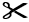 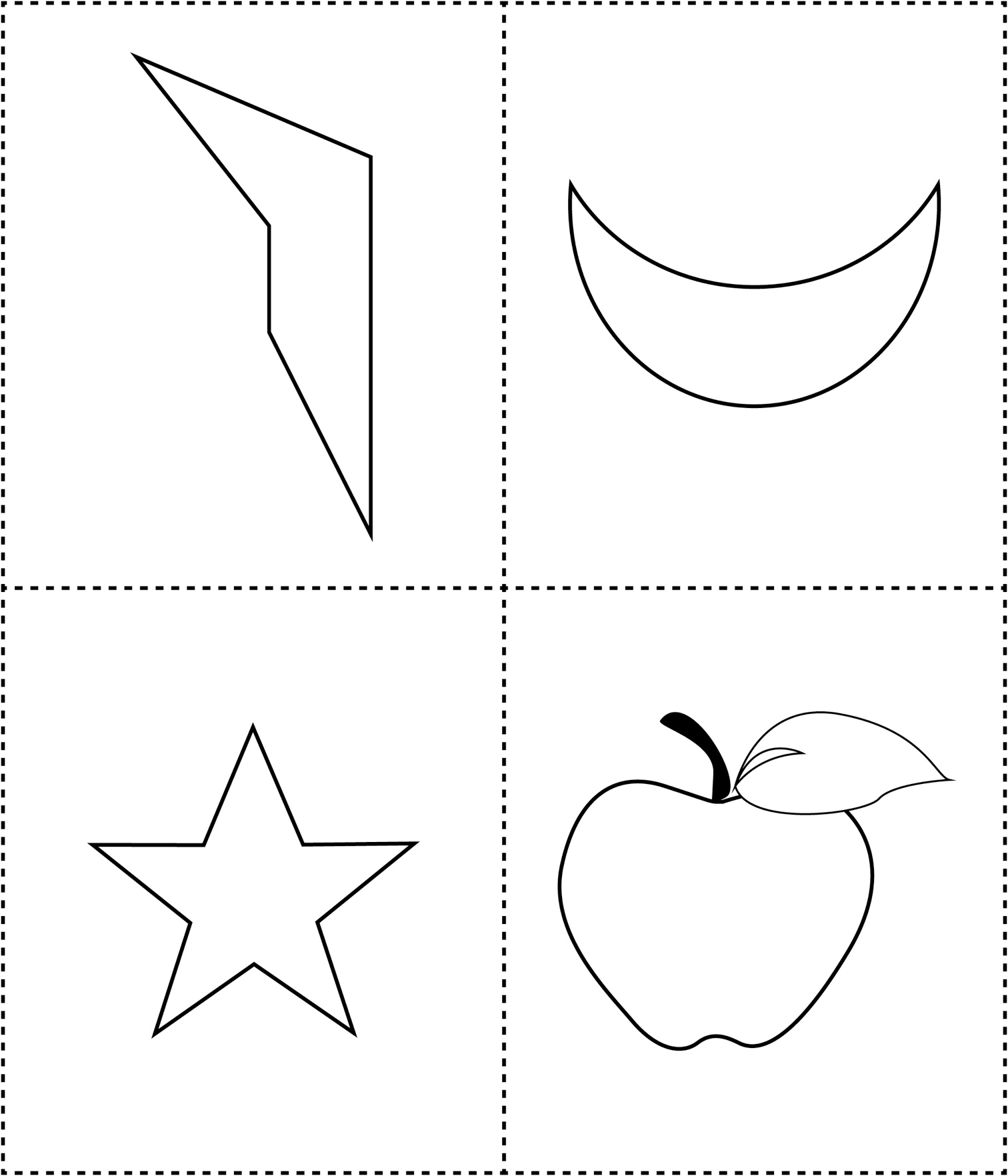  Pictures for Symmetry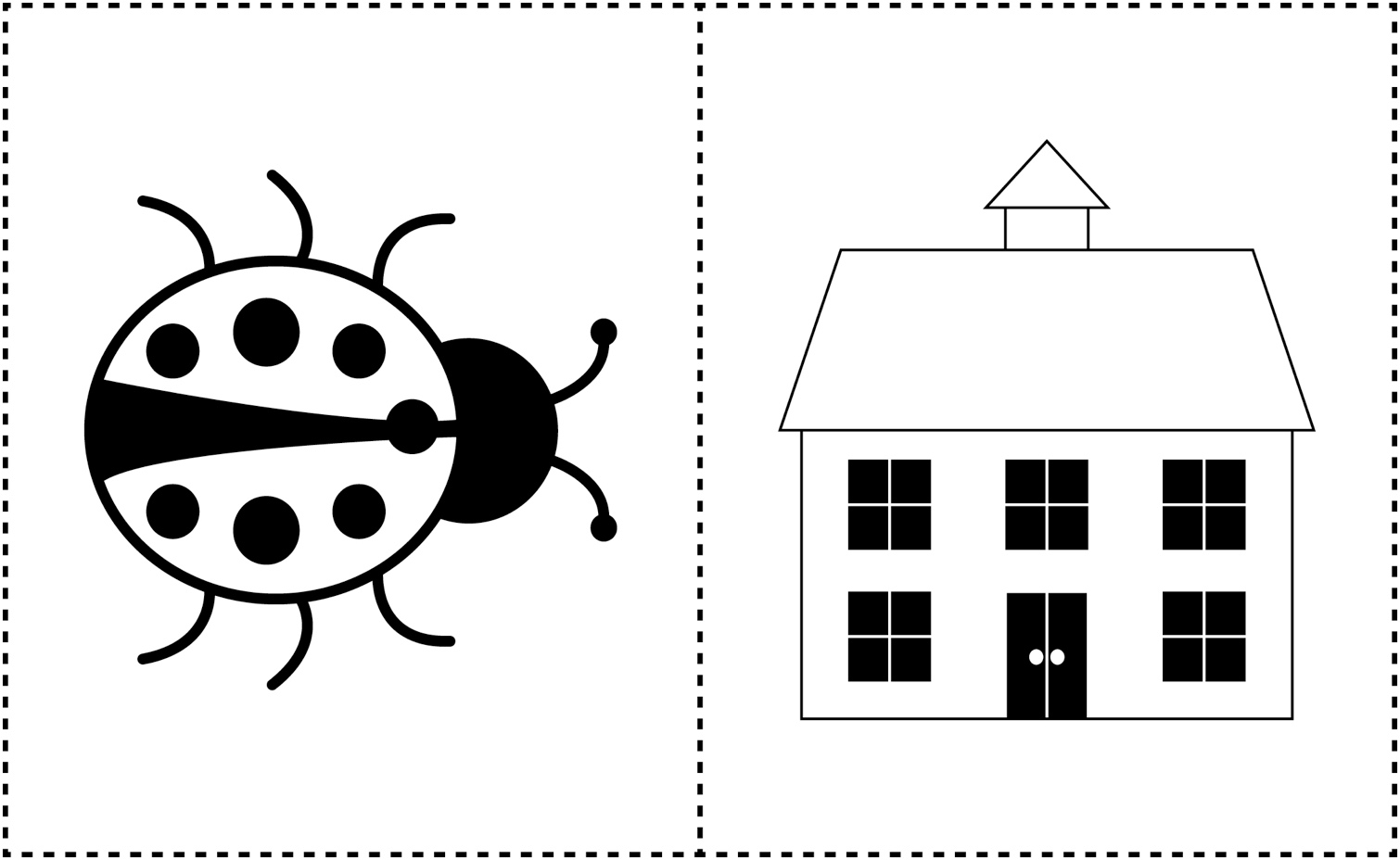 